Mid Semester Test, 10 Mar 2017Maximum Marks: 90 				Duration:  90 minutes 		     		CLOSED BOOKNOTEThere are TWO pages in the question paper with SIX questions. Start answer each question from a new page, all subsections togetherUse PEN only for both answering and drawing. NO PENCIL USEQ1.	(a)	In heme-O2 complex of iron, what are the roles of two histidine moieties? How does O2 binding change the splitting of the iron d orbitals? What is the expected d-orbital splitting when O2 binding causes the change from tetra-coordination?      								[2+3+2] (b) In what oxidation state, iron is stored by ferritin? Justify with the reasons. 	   	                 [1+2](c) What are the binding sites present in transferrin to capture iron? How do you prove Fe-transferrin complex formation has pH dependence?  				  		       		      [2+3]Q2.	(a) Name three bulk metal ions in the biological systems. How are they carried for trans-membrane processes? According to you, why is this mode of transport best?     		                             [2+2](b) How is oxygen carried through cell membrane?		         		  			         [2](c) Write down the reaction involving the alkaline phosphate. What is burst kinetics and why does the reaction follow burst kinetics?  									      [2+3] (d) Keeping the heme unit same, for the process of oxygen carrying, should Cu be a better choice than Fe? Explain. 												          [4]Q3. (a) Nitrite reductase involves 2 iron centers. Can you provide reason for involvement of 2 metal centers?												          [2]  (b) Blue copper proteins can exist in three different structures. Draw them. Which analytical techniques can justify the Type-III structure and why?						      		      [2+2](c) Following is the oxidised flavin molecule. Write down the reduction reaction of the molecule.          [2]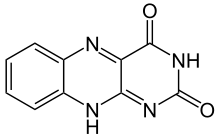 (d) In light-independent reaction of photosynthesis, 3-PGA formed from RuBP (Ribulose-1,5 -biphosphate) gets converted to G3P in presence ATP. Write down the structures of RuBP and G3P. Along with 3-PGA and ATP, name the other reagent and mention its role. Where is the absorption CO2 in the RuBP and how is it stabilised? 									 [2+2+3]										Q4. (a)	Pyruvate is the product of Glocolysis. Write down the reaction involved in glycolysis. What are the all possible fates of pyruvate? 									          [5](b) Mention the four major steps involved in glucose oxidation. Outcome of all the individual step finally lead to the products of glucose oxidation-Justify.   							     [2 +8]Q5.	(a) What is role of  the complex I, NADH dehyrogenase in the ETC of mitochondria? Mention the reaction of all the steps. 										          [5](b)	Name the metal, ligand and geometry around the metal in chlorophyll-a. Chlorophyll a and carotenoid share similarity on a structural point. What is that?  Why does chlorophyll-a molecule at all have it? 																 [2+1+2](c)	Chemical apparatus differs for Green plant and bacterial photosynthesis. Justify.                               [4]Q6. (a) Fe3O4 is a very important component of biomineral as it is a magnetic sensor in bacteria and animals. What is the structure of Fe3O4? How do reach to the conclusion? How is it a magnetic sensor? 															[1+3+3](b) What is Donnan potential? How to calculate it across membrane? 				     [2+2](c) What is the role of nitrogenase in nature? Mention the major two components of nitrogenase involving metals.  Why does the reaction proceed with energy consumption? 						[2+1+2]******* END *******